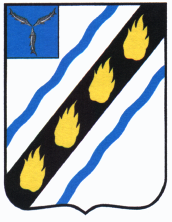 МЕЧЁТНЕНСКОЕ МУНИЦИПАЛЬНОЕ ОБРАЗОВАНИЕ
СОВЕТСКОГО МУНИЦИПАЛЬНОГО РАЙОНАСАРАТОВСКОЙ ОБЛАСТИСОВЕТ ДЕПУТАТОВ           		(третьего созыва)                  	                                     РЕШЕНИЕот 29.01.2016 №103с.МечетноеО результатах деятельности главы муниципального образования и о результатах деятельности администрации муниципального образования за 2015 год    	Руководствуясь Уставом Мечетненского муниципального образования, Совет депутатов Мечетненского муниципального образования РЕШИЛ:  	Принять к сведению отчет главы муниципального образования Чуйкова А.А. «О результатах деятельности главы муниципального образования и о результатах деятельности администрации муниципального образования за 2015 год». Глава Мечетненскогомуниципального образования 					  А.А.Чуйков